招标公告项目概况1.1项目编号：HGJY-G20231061.2.项目名称：能源中心220kv高压设备预防性试验1.3合同类型: 固定单价合同1.4项目内容：能源中心220kv高压设备预防性试验，具体详细的内容及要求、主要技术要求及相关服务详见本招标文件技术规格书。1.5交付地点：衡阳华菱连轧管有限公司区域内1.6工期：具体开工日期以甲方通知为准，在条件允许的情况下30天内完工。投标人资格要求2.1具有独立法人资格并依法取得经国家工商管理部门登记注册的《营业执照》，《营业执照》处于有效期内；2.2承诺履行中华人民共和国招标投标法的有关规定；遵守国家法律、行政法规，具有良好的信誉和诚实的职业道德。未被工商行政管理机关在全国企业信用信息公示系统中列入严重违法失信企业名单；2.3投标方具备承装（修、试）电力设施许可证二级及以上资质，并具备多年从事高压设备安装、试验等相关技术服务经验。2.4近三年（2020年7月～2023年6月）有同类型高压试验项目业绩经验(非衡钢业绩须提供合同复印件)；2.5能力要求：具有合同履行的技术、财务、服务能力，项目负责人或技术负责人有类似经验且提供本公司相关资质证明及社保证明；2.6财务要求及资信要求：财务状况良好，没有处于被责令停业或破产状态，且资产未被重组、接管或冻结。2.7法律、行政法规规定的其他资格条件。2.8、本工程参与投标的项目负责人必须亲自对本工程进行全过程管理，未经招标人许可，不得更换易人，否则作违约处理。2.9、本工程不接受联合体投标。2.10、本项目不接受法律禁止或列入湖南华菱钢铁集团有限责任公司及其分（子）公司供应商黑名单或衡阳华菱钢管有限公司、衡阳华菱钢管有限公司、湖南衡阳钢管(集团)有限公司供应商资格暂停、取消、淘汰期间的单位或个人投标。招标文件获取3.1请各投标人自行在衡阳华菱钢管有限公司网站（http://www.hysteeltube.com/zbgg）下载招标文件、报价清单、技术附件等。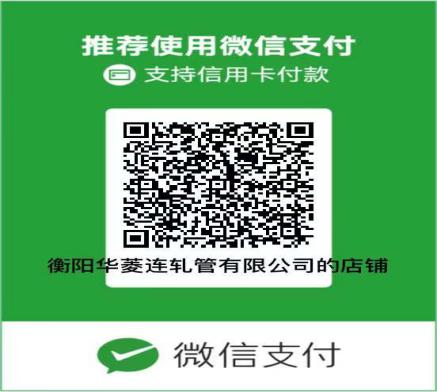 3.2请投标单位自行下载或查阅招标文件及相关资料等，恕不另行通知，如有遗漏，招标人概不负责。3.3招标文件售价100元人民币，网站扫码支付。投标保证金4.1投标保证金金额：6000元人民币。4.2投标保证金缴纳截止时间为投标截止时间。4.3投标保证金缴纳方式：电汇、转账或投标单位在衡钢的应收款。开户行：工行衡阳银雁支行开户名：衡阳华菱连轧管有限公司帐  号：1905022319020105051	4.4投标人未按要求缴纳投标保证金，由评委会初审后作无效投标文件处理，其可能造成的损失由投标人自行承担。投标和开标5.1投标文件递交截止时间及开标时间：2023年7月25日下午14:30(北京时间)5.2投标文件递交及开标地点：衡阳华菱钢管有限公司西办公楼三楼开标二室（采购部三楼）                  5.3逾期送达的或者未送达指定地点或未按要求密封和加写标记的投标文件，招标人不予受理。5.4邮寄投标文件须在投标截止时间前邮寄到衡阳华菱钢管有限公司西办公楼三楼开标二室（采购部三楼），应于开标时间前至少1天快递到投标地点。如未能及时送达，应及时将加密电子投标文件发送至招标方指定接收投标文件的邮箱（HYST-ZB2@hysteeltube.com）逾期收到或不符合规定的投标文件恕不接受。评标办法本项目采用经评审的最低价中标法。公告媒介本次招标公告在衡阳华菱钢管有限公司网站（http://www.hysteeltube.com/zbgg）上发布。监督本次招投标监督部门为湖南衡阳钢管（集团）有限公司纪委，电话：0734-8872189其它投标人须保证其提供的资格审查申请资料及投标资料的真实性，招标人有权在招标的任何阶段进行调查和核实，一旦发现虚假，将严肃查处。联系方式：项目联系人：      廖先生             手机：17673263365    设备工程部联系人：肖先生             手机：15307344368招标联系人：      洪先生电话：（0734）8872579               手机：15616678886详细地址：衡阳华菱钢管有限公司持续改进部